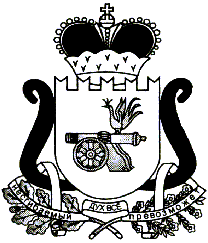 ЕЛЬНИНСКИЙ РАЙОННЫЙ СОВЕТ ДЕПУТАТОВ					Р Е Ш Е Н И Еот    18.04.2018                                                                                        № 22В соответствии со статьей 346.26 Налогового  кодекса Российской Федерации, Уставом муниципального образования «Ельнинский район» Смоленской области, Ельнинский районный Совет депутатов  р е ш и л:          1. Внести в решение Ельнинского районного Совета депутатов от 18.11.2008 №35 «О системе налогообложения в виде единого налога на вмененный доход для отдельных видов деятельности»  следующие изменения: 1.1. Утвердить значения корректирующего коэффициента базовой доходности К2 согласно приложению №1.2. Настоящее решение распространяется на правоотношения возникшие с 01 января 2019 года.3. Опубликовать настоящее решение в газете «Знамя».                                                                                                                         Приложение 1                                                             к решению  Ельнинского районного                                                                                   Совета депутатов  от 18.04.2018 № 22Значениекорректирующего коэффициента базовой доходности К2 действующего   с 1 января 2019 годаПредседатель Ельнинскогорайонного Совета депутатов_____________ Е.Н. ГераськоваГлава муниципального образования «Ельнинский район» Смоленской области________________ Н.Д. МищенковОтп.1 экз. – в делоРазослать: отд.эк.(2экз.),Исп. А.А.Макаренковател. 4-29-09«___»________2018г.Разработчик:Л.Н.Тимошенковател. 4-15-44«___»________2018г.Визы:Е.А.Жукова	___________        «___»______ 2018 г.Наименование видов (подвидов) предпринимательской деятельностиЗначения корректирующего коэффициента базовой доходности деятельности К2 по группам территорийЗначения корректирующего коэффициента базовой доходности деятельности К2 по группам территорийНаименование видов (подвидов) предпринимательской деятельности1 группа2 группаОказание бытовых услуг:ремонт, окраска и пошив обуви; 0,260,0055подшив подошв меховой обуви0,330,33ремонт швейных, меховых кожаных изделий, головных уборов и изделий текстильной галантереи;0,260,0055пошив швейных, меховых и кожаных изделий, головных уборов и изделий текстильной галантереи;0,330,0055ремонт трикотажных изделий;0,260,0055пошив и вязание трикотажных изделий;0,330,022ремонт покрывал, штор0,110,055ремонт и изготовление металлоизделий;0,390,033ремонт и техническое обслуживание бытовой радиоэлектронной аппаратуры;0,390,033ремонт бытовых машин;0,330,033ремонт бытовых приборов за исключением ремонта часов;0,330,033ремонт часов;0,130,0055ремонт мебели;0,460,033химическая чистка и крашение, услуги прачечных;0,390,022ремонт жилья и других построек;0,390,033строительство жилья и других построек (за исключением строительства индивидуальных домов);0,520,055услуги фотоателье, фото – и кинолабораторий;0,390,033услуги парикмахерских;0,520,055услуги предприятий по прокату;0,460,044ремонт магнитофонов-приставок, музыкальных центров, проигрывателей с компакт-дисками0,390,033заправка картриджей для принтеров0,330,33ремонт сельхозинвентаря, минитракторов, газонокосилок0,440,44ремонт и замена дверей, оконных рам, дверных и оконных коробок, остекленение  балконов0,440,44работы по установке металлических дверей, включая бронирование0,390,39ремонт и установка газовых и электроплит в жилых помещениях0,440,44услуги по чистке печей и дымоходов0,220,16установка и ремонт водозаборного оборудования, арматуры и трубопроводов0,280,22установка и ремонт систем водоочистки0,440,44работы по устройству тепловых покрытий полов0,330,33услуги по установке и ремонту сантехнического оборудования0,330,33изготовление в павильоне черно-белых и цветных фотоснимков для документов0,300,30изготовление вне павильона черно-белых и цветных фотоснимков для документов0,270,27компьютерная обработка фотоизображений0,220,22услуги по восстановлению, пересъемке и ретушированию фотографий0,220,22парикмахерские  и косметические услуги, оказываемые организациями коммунально-бытового назначения0,550,055гигиенический маникюр с покрытием и без покрытия ногтей лаком, наращивание ногтей0,220,22услуги по проведению татуажа, пилинга, пирсинга, услуги по уходу за телом, массажу тела, криомассажу, эпиляции тела, татуировке, бодиарту0,390,39услуги соляриев0,440,44перевозка тела (останков) умершего  на кладбище (крематорий) 0,410,41организация похорон и предоставление связанных с ними услуг 0,550,33услуги копировально-множительные0,160,16чистка сливных и канализационных решеток, труб и желобов0,220,22услуги бань и душевых, оказываемые по ценам (тарифам), утвержденными решениями Ельнинского районного совета депутатов Смоленской области;0,220,0055услуги бань и душевых, за исключением услуг бань и душевых, оказываемых по ценам (тарифам), установленными решениями Ельнинского районного совета депутатов Смоленской области;0,770,22прочие услуги, оказываемые в банях и душевых: массаж, водолечебные процедуры.0,770,33 Оказания ветеринарных услуг.лечение домашних животных в ветеринарных лечебницах и на дому  0,0330,033клинический осмотр домашних животных и выдача ветеринарных сертификатов0,0330,033диагностические исследования домашних животных  0,0330,033вакцинация домашних животных0,0330,033дегельминтизация домашних животных0,0330,033лечение домашних животных на дому0,0330,033лечение домашних животных в стационаре 0,0330,033проведение хирургических операций у домашних животных0,0330,033выезд скорой ветеринарной помощи на дом 0,0330,033выезд ветеринара на дом0,0330,033 Оказание услуг по ремонту, техническому обслуживанию и мойке автотранспортных средств.11 Оказание услуг по предоставлению во временное владение (в пользование) мест для стоянки автотранспортных средств, а также по хранению автотранспортных средств на платных стоянках   (за исключением штрафных автостоянок).0,110,11 Оказание автотранспортных услуг.11Розничная торговля, осуществляемая через объекты стационарной торговой сети, имеющей торговые залы:продовольственными товарами, за исключением алкогольной продукции, пива;0,460,088алкогольной продукцией; пивом; табачными изделиями;0,610,12смешанным ассортиментом продовольственных товаров (алкогольной продукцией, пивом и другими продовольственными товарами);0,490,11непродовольственными товарами;0,510,099готовыми лекарственными средствами (препаратами) и лекарственными средствами (препаратами), изготовленными по рецептам врачей; изделиями медицинского назначения;0,300,066предметами ухода за животными, птицами и рыбами, включая корма; периодическими печатными изданиями, полиграфической и книжной продукцией, сопутствующими товарами (канцелярскими); семенами, саженцами и сопутствующими товарами; товарами бывшими в употреблении, реализуемыми комиссионерами на основании заключенных физическими лицами договоров комиссии;0,300,066смешанными товарами (продовольственными и непродовольственными товарами);0,380,077ювелирными изделиями; меховыми и кожаными изделиями; оружием и патронами к нему; цветами.11Розничная торговля, осуществляемая через объекты стационарной торговой сети, не имеющей торговых залов и розничная торговля, осуществляемая через объекты нестационарной торговой сети:продовольственными товарами, за исключением алкогольной продукции, пива;0,400,077алкогольной продукцией, пивом, табачными изделиями;0,550,11смешанным ассортиментом продовольственных товаров (алкогольной продукцией, пивом и другими продовольственными товарами);0,530,099непродовольственными товарами;0,460,077предметами ухода за животными, птицами и рыбами, включая корма; периодическими печатными изданиями, полиграфической и книжной продукцией, сопутствующими товарами (канцелярскими), семенами, саженцами и сопутствующими товарами;0,260,055смешанными товарами (продовольственными и непродовольственными товарами);0,530,099ювелирными изделиями; меховыми и кожаными изделиями; цветами.11Развозная (разносная) торговля, (за исключением торговли подакцизными товарами, лекарственными препаратами, изделиями из драгоценных камней, оружием и патронами к нему, меховыми изделиями и технически сложными товарами бытового назначения).0,660,60Оказания услуг общественного питания, через объекты организации общественного питания, имеющие залы обслуживания посетителей:ресторанами;0,610,12кафе, барами;0,510,12закусочными и столовыми, за исключением осуществляющими реализацию алкогольной продукции.0,220,044закусочными и столовыми, осуществляющими реализацию алкогольной продукции.0,510,099Оказание услуг общественного питания, осуществляемых через объекты организации общественного питания, не имеющие зала обслуживания посетителей.0,110,11Распространение и (или) размещение наружной рекламы с любым способом нанесения изображения, за исключением наружной рекламы с автоматической сменой изображения.0,770,77Распространение и (или) размещение наружной рекламы с автоматической сменой изображения.11Распространение и (или) размещение наружной рекламы посредством электронных табло.11Размещение рекламы на транспортных средствах11Оказание услуг по временному размещению и проживанию.0,300,28Оказание услуг по передаче во временное владение и (или) пользование  торговых мест, расположенных в объектах стационарной торговой сети, не имеющие торговых залов, объектов нестационарной торговой и объектов организации общественного питания, не имеющие залов обслуживания посетителей11Оказание услуг по передаче во временное владение и (или) в пользование земельных участков для размещения объектов стационарной и нестационарной торговой сети, а также объектов организации общественного питания.0,0490,049